اسم الطالب: ____________  المشكلات الصحية وطرائق الوقاية منها  		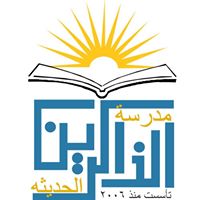 الصف : الخامس ( أ ، ب )المادة : التربية المهنيةالمشكلات الصحيةيتعرض الإنسان في فصل الشتاء للمشكلات الصحية بكثرة ( علل )نتيجة لاختلاف درجات الحرارة داخل المنزل وخارجهأكثر الأمراض شيوعا في فصل الشتاء:الرشحالانفلونزاالتهاب اللوزتينكيف تنتقل العدوى من الشخص المصاب الى الشخص السليم ؟عن طريق : استنشاق الرذاذ المتطاير في الهواء المحيطلمس يد المصاباستعمال الأدوات الشخصية للمصابالمناعة: هي مقدرة الجسم الذاتية على مقاومة الامراض أولا : الرشح  مفهوم الرشح : هو مرض معد سببه فيروس يصيب الأغشية المخاطية للجهاز التنفسي، وهو شديد العدوىأعراض الرشح:سيلان الأنفسعال وعُطاس متكررصداع حرقة أو ألم في العينين يصحبه دمع ارتفاع طفيف في درجة الحرارةممارسات مفيدة في تدبير مرض الرشح :قياس الحرارة باستمرارالراحة في البيتتنظيف الأنف بمحلول ملحي مخففاستخدام الورق الصحياستنشاق البخار للمساعدة على فتح الانفثانيا : الانفلونزامفهوم الانفلونزا :مرض فيروسي معدٍ شديد يصيب الجهاز التنفسي وينتشر سريعا ويتسبب في مضاعفات عدة للمصابين وخاصة الأطفال.أعراض الانفلونزا:تعب عام وألم في العضلات ارتفاع في درجة حرارة الجسمقشعريرة وتعرقصداعسعال جاف واحتقان في الأنفعلاج الانفلونزا:الراحةالاكثار من شرب السوائل كالعصائر الطبيعية والسوائل الدافئةاستعمال بعض الأدوية باستشارة الطبيب لتخفيف اعراض الانفلونزا كالصداع والام العضلات ممارسات مفيدة في تدبير الانفلونزا:غسل اليدين جيدا بالماء والصابون دون اسرافتغطية الفم والانف عند العطاس او السعال باستخدام مناديل ورقيةالتخلص من المناديل الورقية المستعملة بطريقة صحيحةالاكثار من تناول العصائر الطبيعية والسوائل الدافئةتناول اطعمة غنية بفيتامين (أ) و (ج) كالبرتقال والجزر والفلفل الاحمرالراحة الكافيةثالثا: التهاب اللوزتينتعريف اللوزتان :كتلتان لحميتان تشبهان حبة اللوز في شكلهما وتقعان على جانبي الحلق ، وعند الالتهاب تتضخمان ويزداد لونهما احمرارا ، سبب الالتهاب انواع مختلفة من البكتيريا والفيروسات.مفهوم التهاب اللوزتين:هو مرض ناتج من اصابة احدى اللوزتين او كلتيهما بالبكتيريا او الفيروساتأعراض التهاب اللوزتينالم في الحلق والحنجرة وصعوبة البلعارتفاع في درجة الحرارةالم في البطن قد يؤدي الى القيءتورم واحمرار في اللوزتين والحلقالم في المفاصلفسر : يجب تجنب تناول المشروبات الباردة والمثلجة ، خاصة عند الاصابة بالتهاب اللوزتين السبب : لأنها تؤخر العلاج وتسبب الالتهابات 